                                                                                                ПРОЕКТ            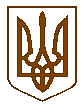 БУЧАНСЬКА     МІСЬКА      РАДАКИЇВСЬКОЇ ОБЛАСТІДВАДЦЯТЬ  ПЕРША  СЕСІЯ    СЬОМОГО    СКЛИКАННЯР  І   Ш   Е   Н   Н   Я«  29  »  листопада  2016 р. 		                                    №  917- 21 -VІІПро списання заборгованості            Розглянувши подання начальника КП ”Бучанське УЖКГ”, Кравчука В.Д., щодо надання дозволу на списання з балансу комунального підприємства дебіторської  заборгованості за рахунок резерву сумнівних боргів, відповідно до ст..257 Цивільного кодексу України, Закону України «Про бухгалтерський облік та фінансову звітність в Україні»,  керуючись Законом України „Про місцеве самоврядування в Україні”, міська радаВИРІШИЛА:Дати  дозвіл Комунальному підприємству „Бучанське управління житлово-комунального господарства” на списання дебіторської заборгованості, термін позовної давності якої минув, за рахунок резерву сумнівних боргів підприємства, згідно додатку 1 до цього рішення.Начальнику Комунального підприємства „Бучанське управління житлово-комунального господарства” провести списання  заборгованості, відповідно до п.1 цього рішення.Контроль за виконанням даного рішення покласти на комісію з питань соціально-економічного розвитку, підприємництва, житлово-комунального господарства, бюджету, фінансів та інвестування.         Міський голова                                                                      А.П.ФедорукДодаток До рішення сесії Бучанської міської  ради №__917  -21-VІІвід      21.11.  2016 року             Перелік дебіторської та кредиторської заборгованості, що підлягає                                       списанню КП «Бучанське УЖКГ»Вик.ЯкубенкоДебіторська заборгованістьДебіторська заборгованістьКредиторська заборгованістьКредиторська заборгованістьП.І.П.сумаП.І.П. (назва організації)сумам.Буча, вул.Склозаводська, 3 кв.107 4182,05-Всього4182,05Всього-